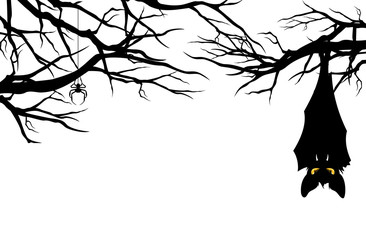 KARTA PRACY(praca plastyczna)Halloween - papierowy nietoperzDo wykonania potrzebujesz:- czarne kartki z bloku technicznego,- kawałek białej kartki,- ołówek,- mazaki: czarny, biały i wybrany kolor (u mnie złoty),- nożyczki,- klej. 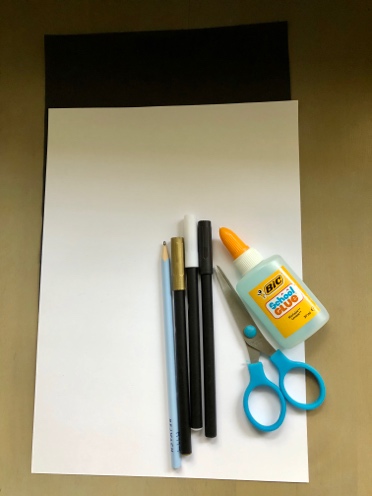 Na czarnej kartce narysuj dwa kółka, tej samej wielkości (możesz użyć do tego cyrkla lub odrysować np. od miski) i dwa trójkąty (podstawa: 3,5 cm, boki: 6 cm). Wytnij elementy.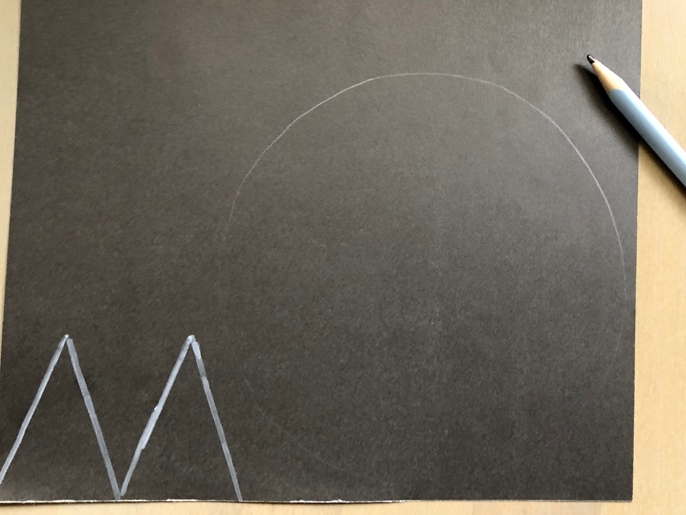 Na czarnej kartce narysuj skrzydła nietoperza.Wytnij je. 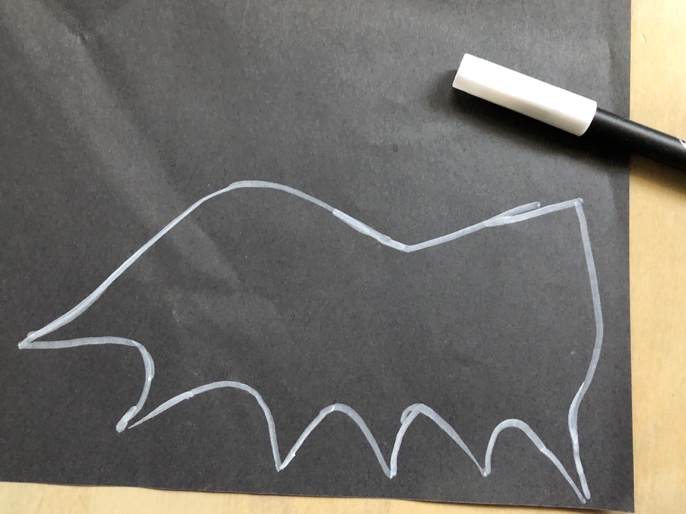 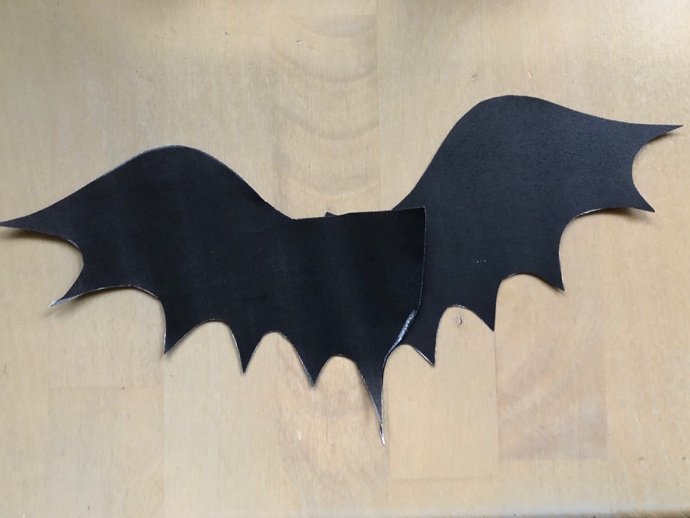 Przyklej skrzydła i uszy do jednego z wyciętych kół. Spójrz na poniższe zdjęcia.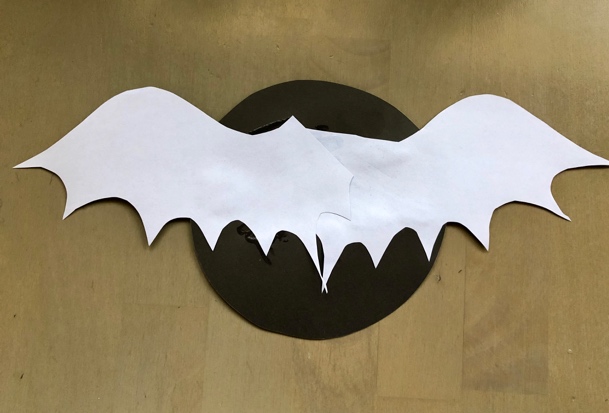 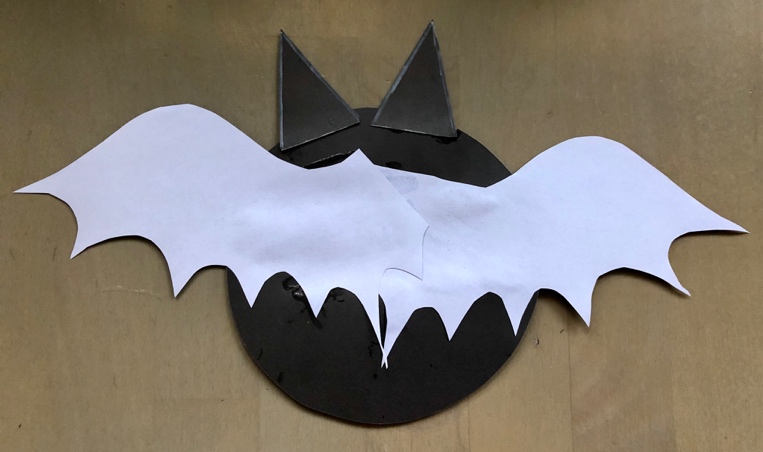 Przyklej drugie koło. Spójrz na poniższe zdjęcie. 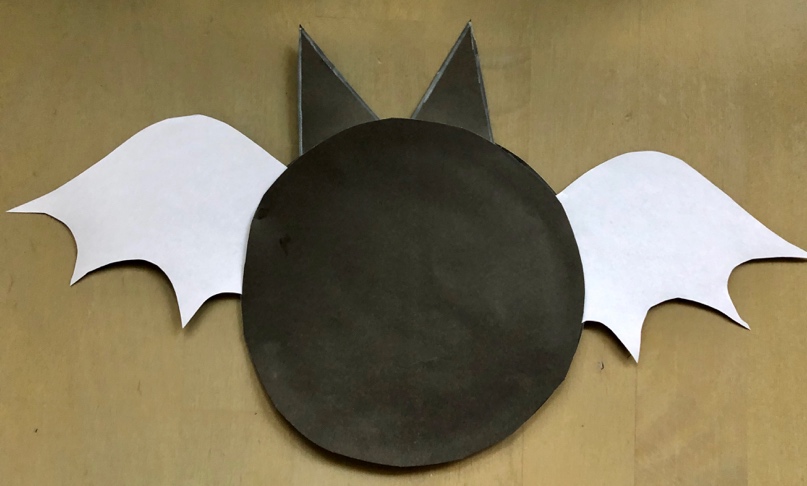 Na białej kartce narysuj oczy. Wytnij je. 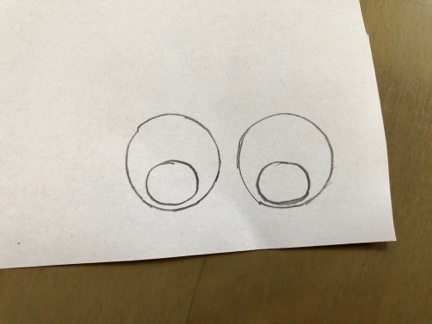 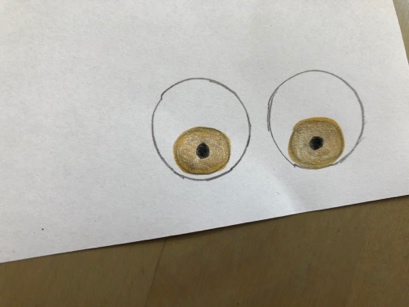 6. Przyklej oczy nietoperzowi. Dorysuj mu usta i zęby.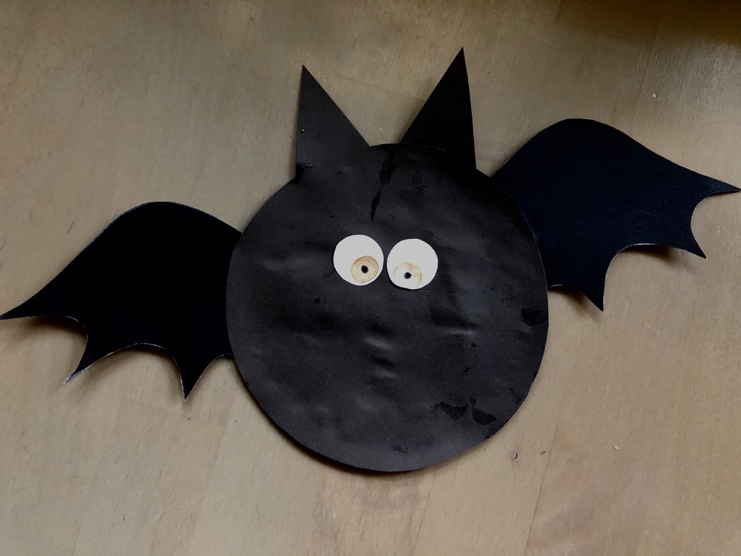 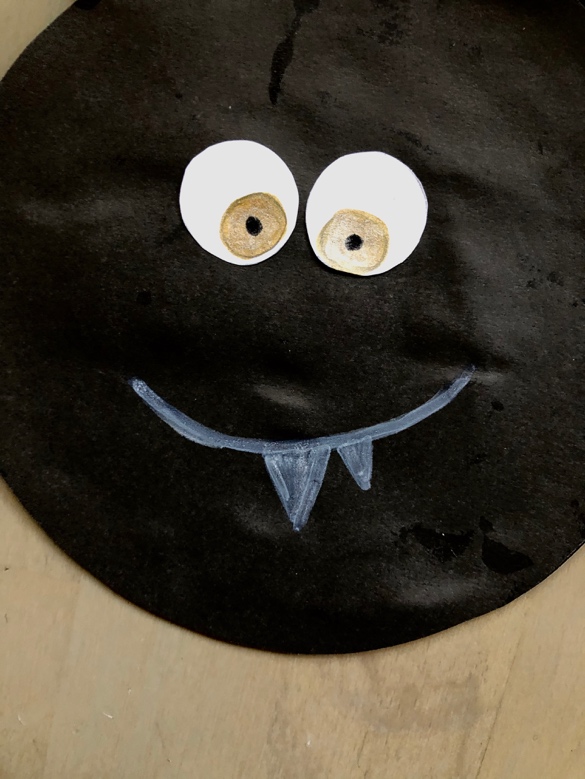 Nietoperz jest gotowy!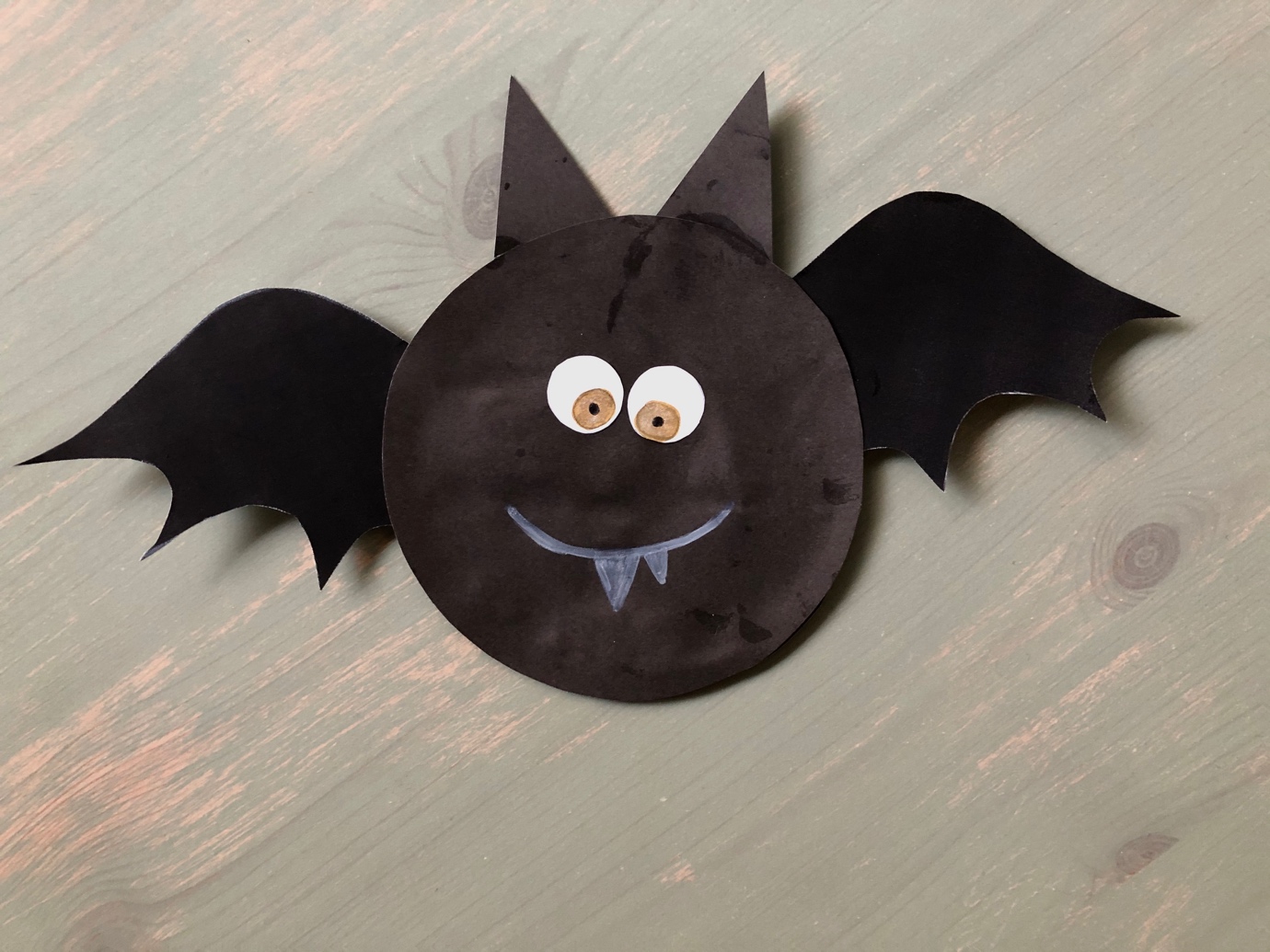 Ważne!Dzięki wykonaniu tej pracy:rozwijasz kreatywność i wrażliwość estetyczną,pobudzasz wyobraźnię,poszerzasz doświadczenia plastyczne,rozwijasz motorykę małą i zdolności manualne,działasz twórczo, aktywnie.Rozwijane kompetencje kluczowe:świadomość i ekspresja kulturalna: twórcze wyrażanie idei (poprzez wykonanie pracy), otwarcie na nowości, umiejętność wyrażania wrażliwości i ekspresji podczas czynności plastycznych, technicznych i kreatywnych, świadomość tradycji innych Państw związanej z przygotowaniem dekoracji na Halloween. kompetencje w zakresie umiejętności uczenia się: poszerzanie wiadomości na temat tradycji i zwyczajów Halloween, umiejętne korzystanie z informacji zawartych w instrukcji krok po kroku. Opracowanie: Katarzyna Bieda